Wiosenne powrotyTemat: W konarach drzew.	Cele główne- utrwalanie wiadomości na temat ptaków,- aktywizowanie logicznego myślenia poprzez rozwiązywanie zagadek,- rozwijanie spostrzegawczości i percepcji słuchowej,- rozwijanie sprawności fizycznej.Cele operacyjneDziecko:- rozpoznaje wybrane ptaki i  wymienia ich nazwy, podaje wiadomości na ich temat,- rozwiązuje zagadki różnego typu: obrazkowe, dźwiękowe i tekstowe,- uważnie obserwuje, słucha poleceń nauczyciela,- czynnie uczestniczy w ćwiczeniach ruchowych.Powitanie zabawą ortofoniczną Witam tych, którzy lubią….    Dzieci siedzą w kole. Nauczyciel wypowiada słowa powitania: Witam tych, którzy lubią … bociany, skowronki, kukułki itp. Dzieci, które czują się powitane, wstają i naśladują (wypowiadając trzy razy) wydawane przez dane ptaki odgłosy: kle, kle, kle, fiju, fiju, fiju, kuku, kuku, kuku.     Nauczyciel dba o to, aby wszyscy poczuli się powitani.Zagadki tekstowe.Obrazki przedstawiające: jaskółkę, wróbla i kukułkę.    Nauczyciel układa przed dziećmi obrazki przedstawiające: jaskółkę, wróbla i kukułkę. Mówi zagadkę. Dzieci patrzą na obrazki i podają odpowiedź – odgadują nazwę ptaka i wskazują odpowiedni obrazek. Przykłady zagadek (Klaudia Wilk):Ten ptaszek,co w górze robi kółka,nazywa się… (jaskółka)                    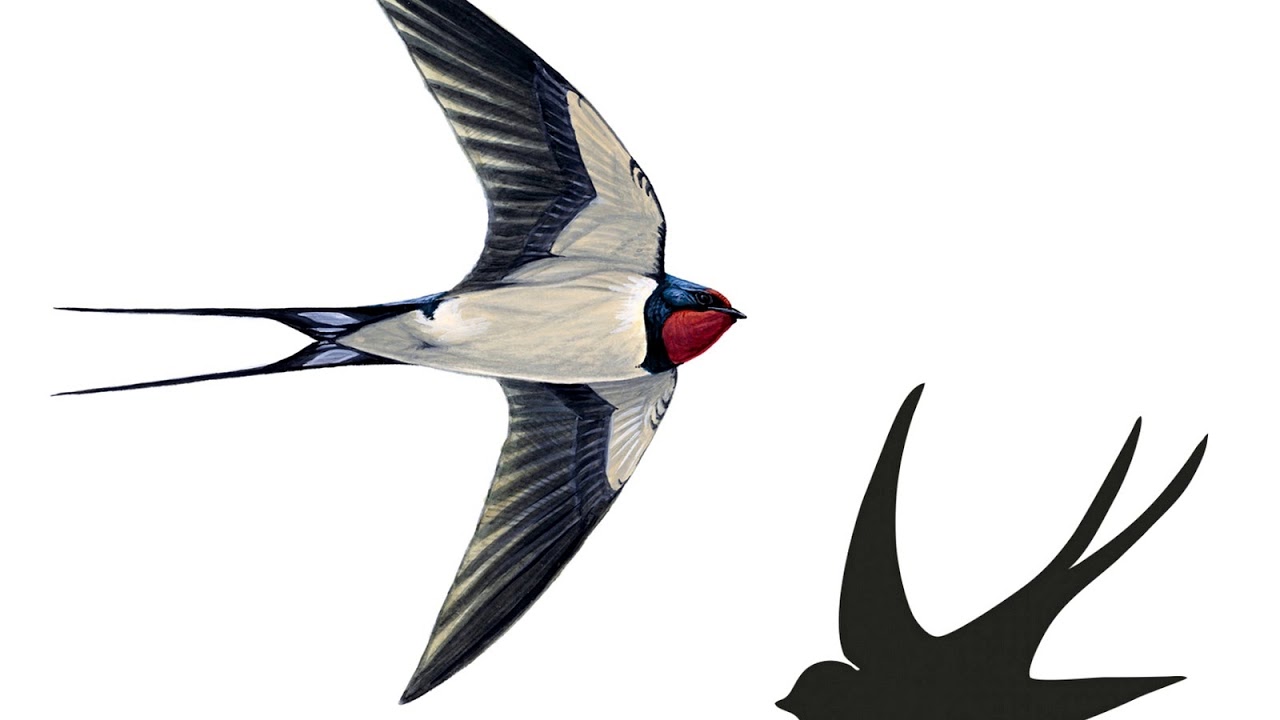 Kiedy słyszę, że coś ćwierka,to już wiem,,że chodzi o …. (wróbelka)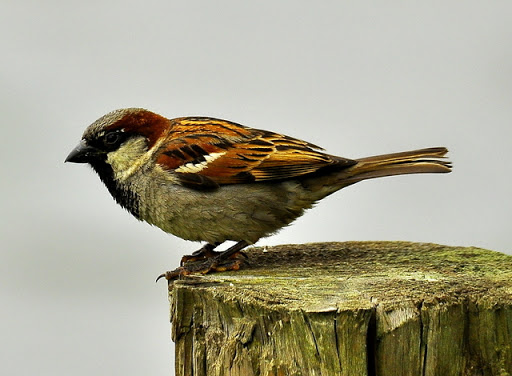 Siedzi ptaszek na bukui powtarza: kuku, kuku. (kukułka)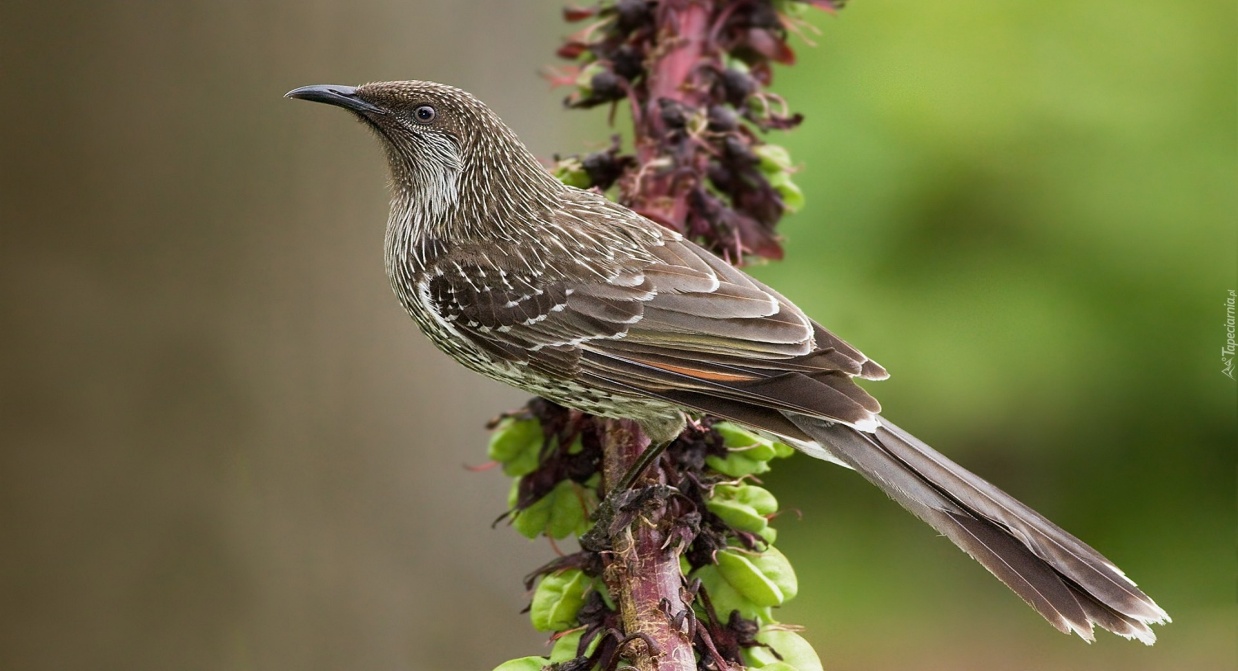 Ćwiczenia plastyczne – ptasie gniazdka.Podkładka dla każdego dziecka, plastelina w różnych kolorach.	    Dzieci lepią z plasteliny na tekturowych podkładkach ptasie gniazdka z jajeczkami: ugniatają plastelinę, spłaszczają ją i ponownie ugniatają. Następnie formują kulki różnej wielkości i w różnych kolorach. Na koniec wykonują gniazdka i umieszczają w nich wykonane jajeczka. Mówią, ile jajeczek znajduje się w ich gniazdkach. Następnie układają je w kąciku przyrody.Słuchanie opowiadania – BOCIAN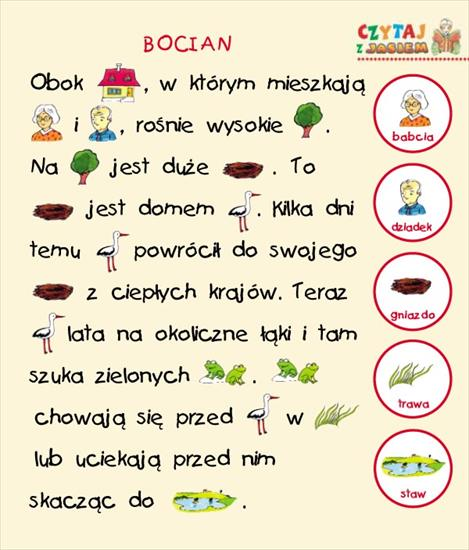 Rozmowa na temat opowiadania.Zabawa ruchowa.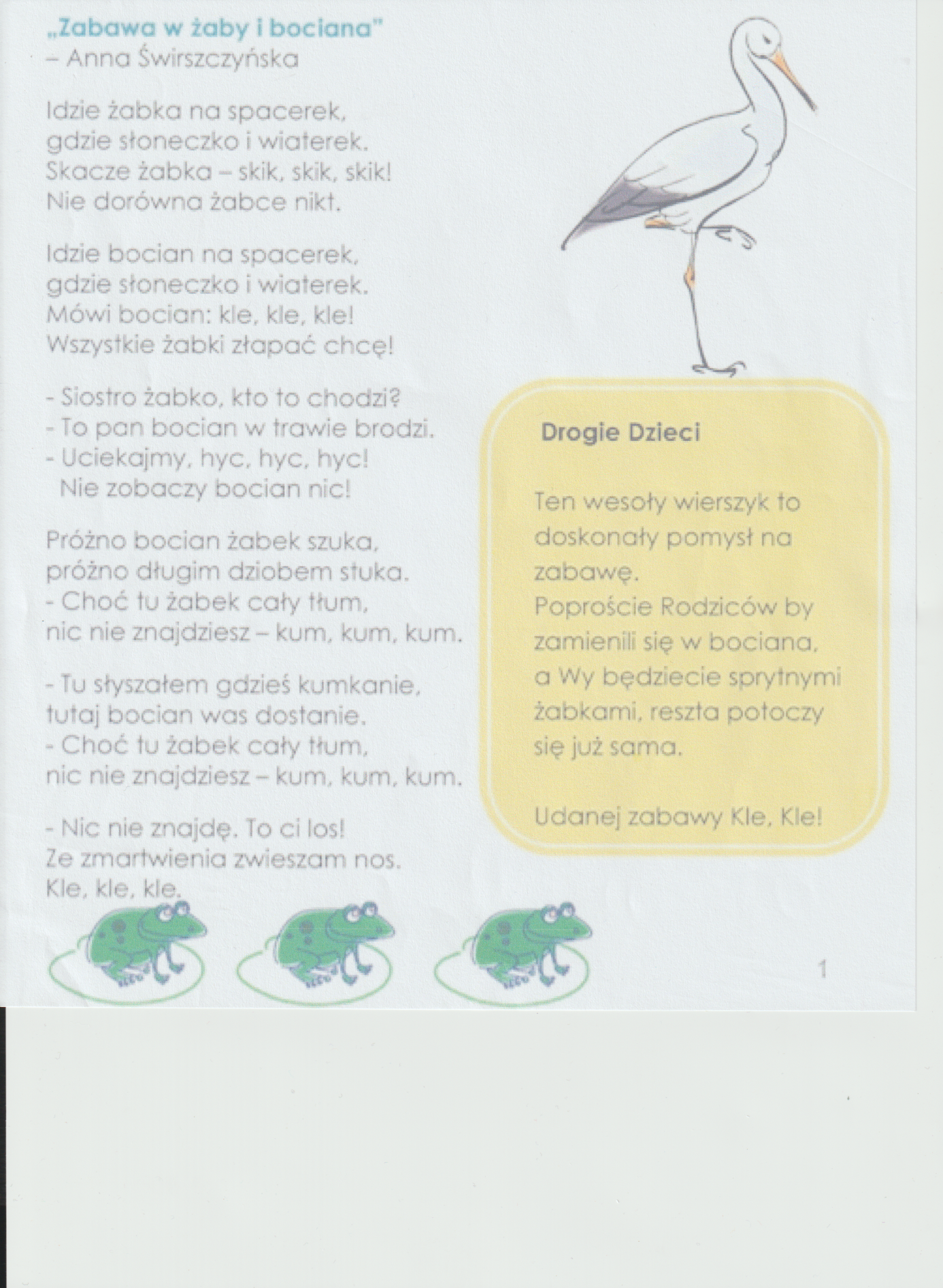 Karty pracy: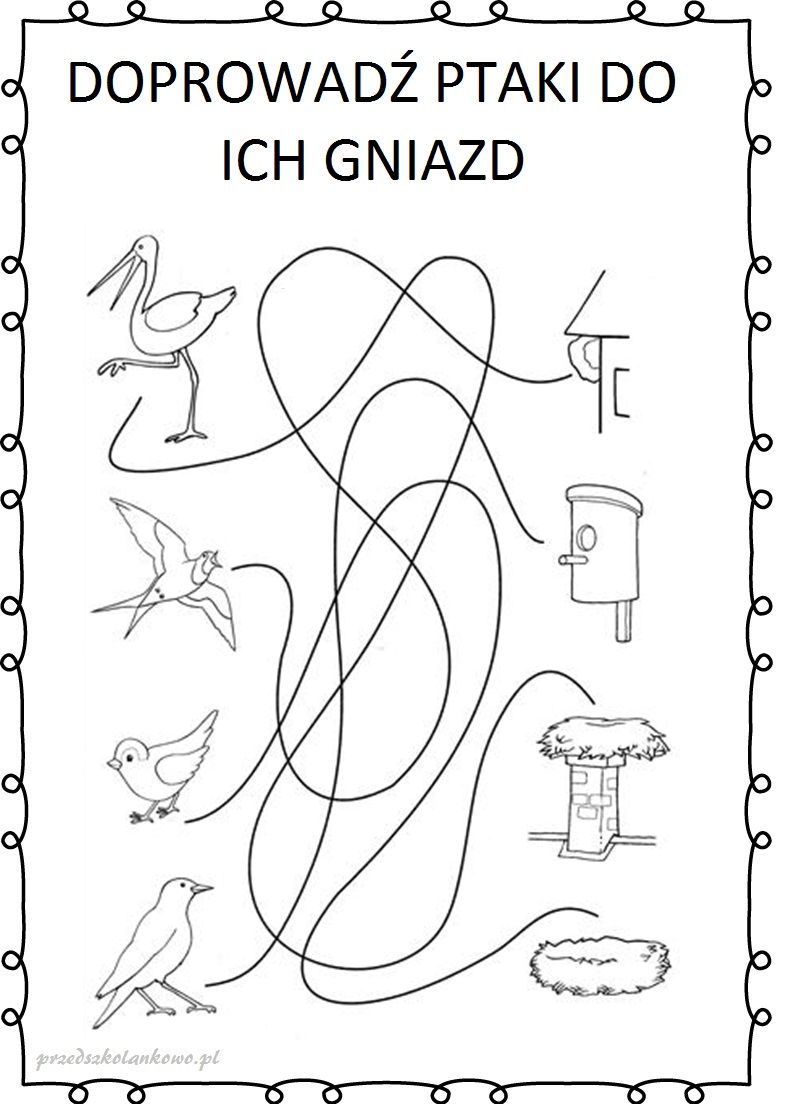 Pokoloruj według instrukcji.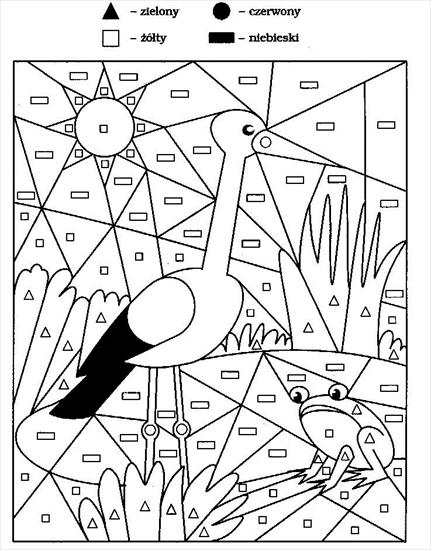 Popraw po śladzie.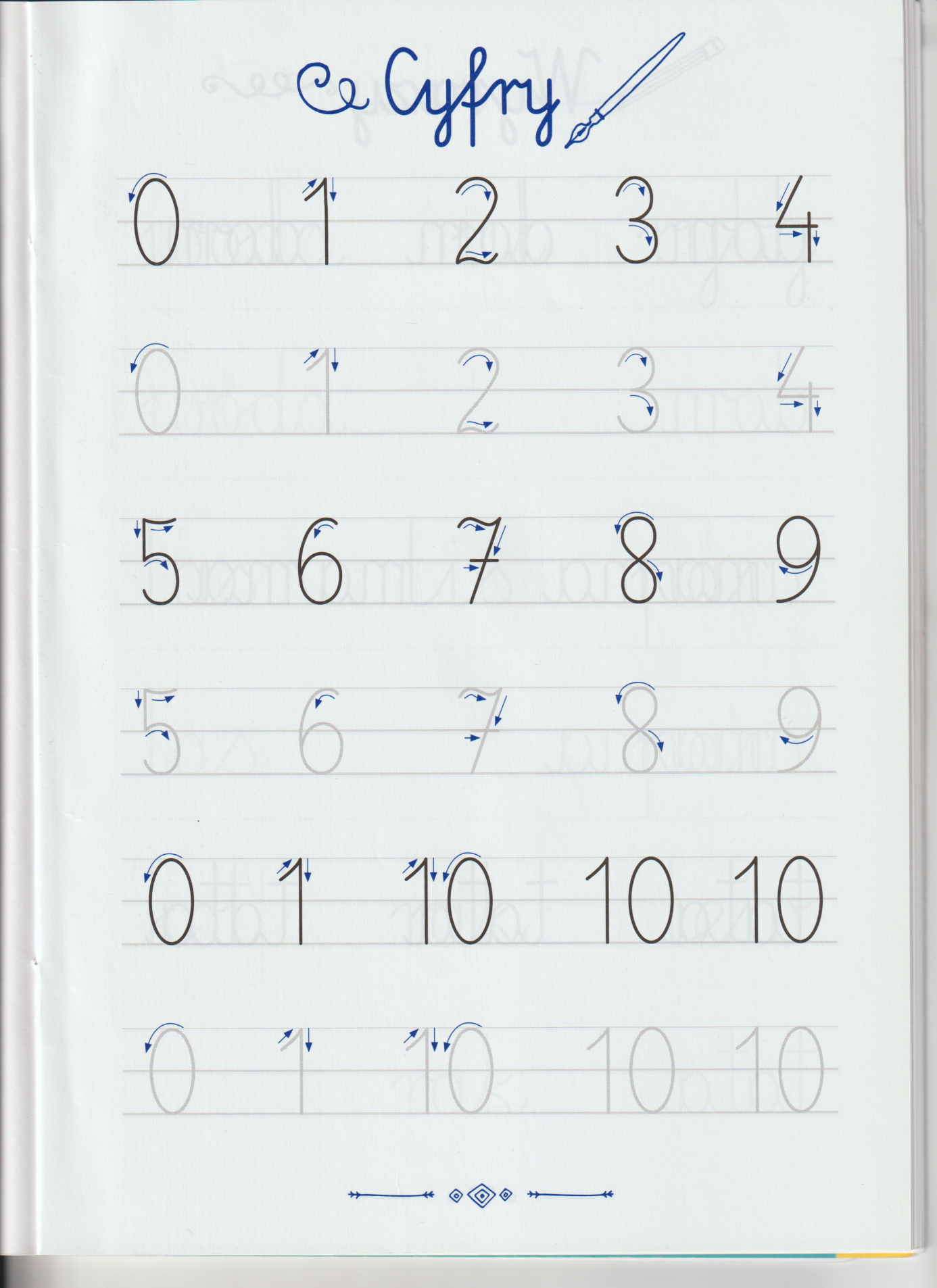 Rysuj kredką po przerywanych liniach budki szpaków. Pokoloruj rysunek.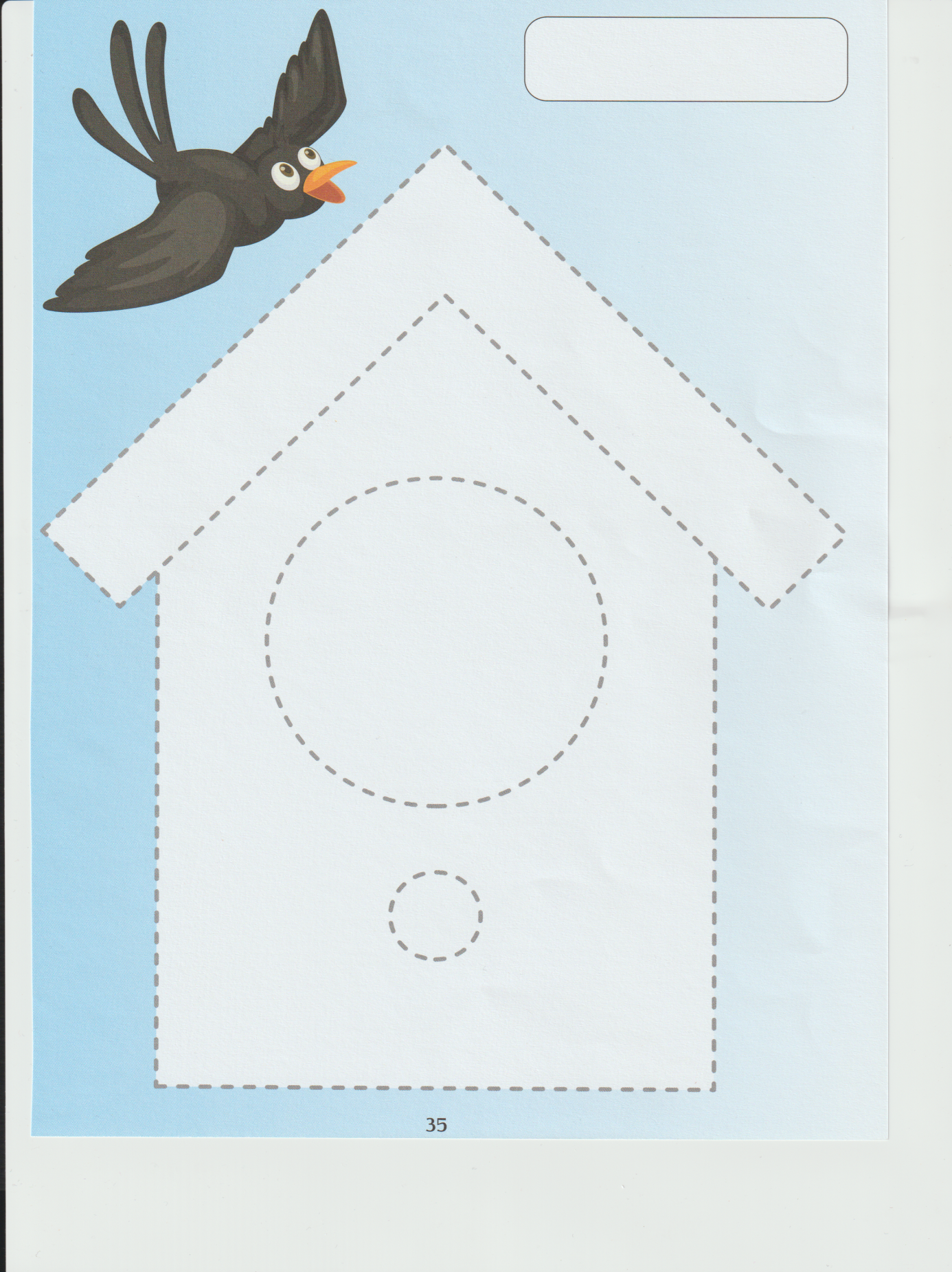 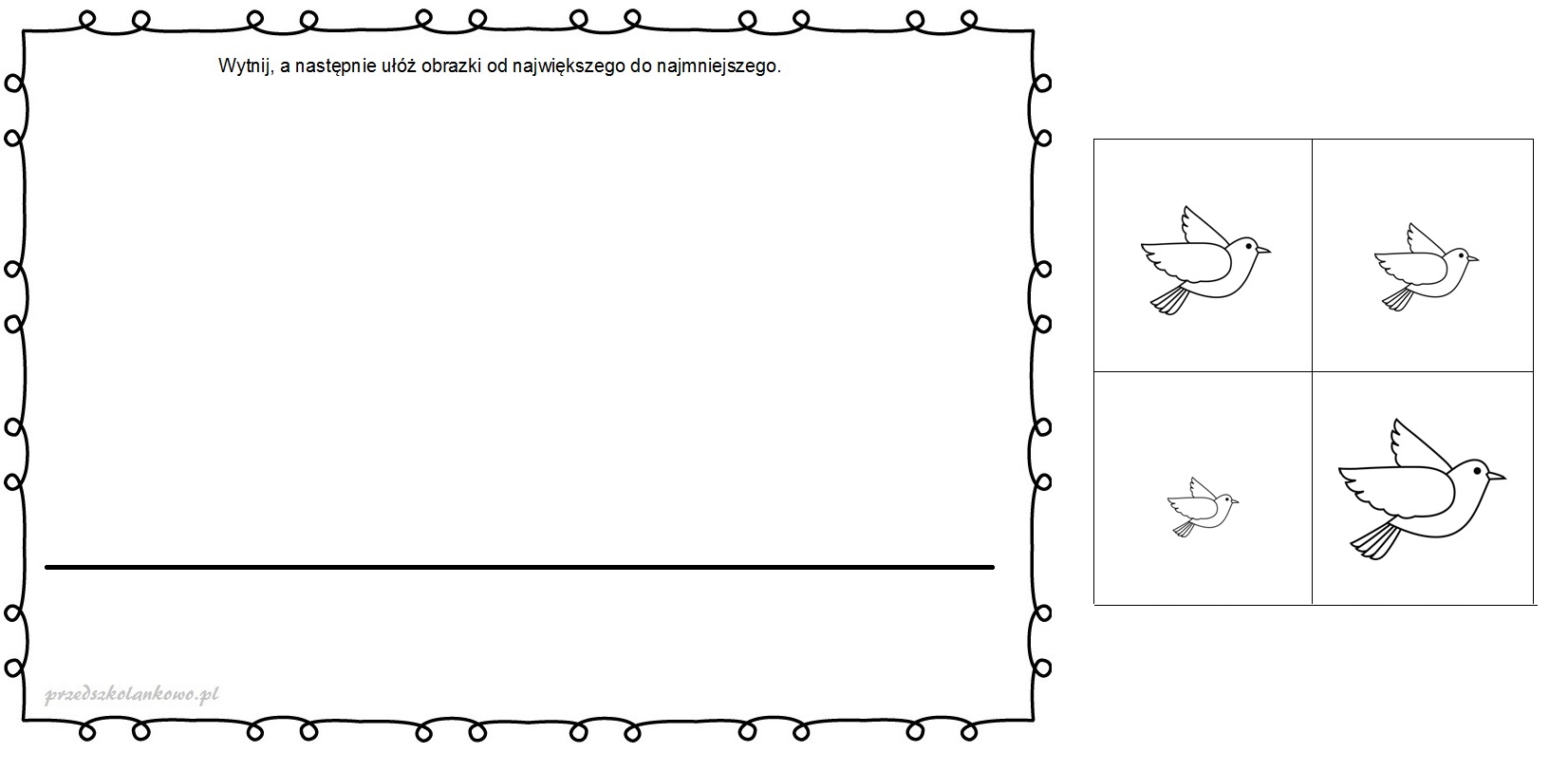 Życzymy wesołej zabawy, Jolanta Pucek, Justyna Misiurek